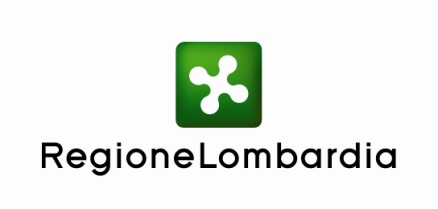 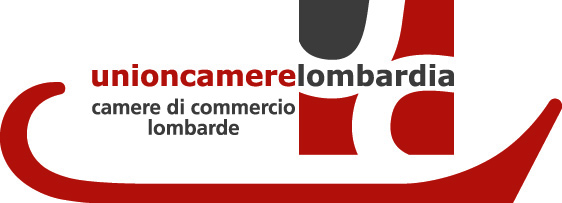 in collaborazione con le Associazioni regionali dell’Agricoltura: Confagricoltura, CIA, Coldiretti, ARAL, Assolatte, Legacoop Agroalimentare e Fedagri______________________________________________________________Martedì 13 maggio 2014 -  Ore  11,00 Unioncamere LombardiaVia E. Oldofredi, 23 - MilanoCONFERENZA STAMPAIl settore agricolo lombardo nel I trimestre 2014I risultati dell’indagine congiunturale ee focus sul settore delle carni bovine Unioncamere Lombardia, Regione Lombardia e le Associazioni regionali dell’Agricoltura lombarde illustrano e analizzano i risultati dell’indagine congiunturale relativa al primo trimestre 2014 per il comparto agricolo, con un focus specifico sul settore delle carni bovine.Interverranno Francesco Bettoni (Presidente Unioncamere Lombardia), Gianni Fava (Assessore all’Agricoltura di Regione Lombardia) e Mario Lanzi (Coordinatore di Giunta regionale e responsabile Expo CIA Lombardia) oltre all’esperto Luca Marcora (ricercatore) R.S.V.P.Ufficio stampa Unioncamere LombardiaIris Eforti                       Tel. 02-607960.259	ufficiostampa@lom.camcom.it	